附件：陕西省2022年优秀科普创作作品征集活动报名表天才少年与地下“冰宫”歆光中学初一一班的林晶晶一直是一个不爱学习的孩子。期中测验时，他几乎有一半的功课不及格，老师们对他非常头疼。然而谁也没想到，在期末考试时奇迹发生了：晶晶每门功课全都得了满分——100分！阅卷电脑绝对正常，闭路电视监考系统也表明晶晶根本没作弊。校长和老师们对发生在晶晶身上的这个奇迹惊呆了！难道晶晶从什么地方弄了个跟他一模一样的机器人代他考试，欺骗了大家？这个疑问也被轻而易举的否定了。晶晶仍是有血有肉的晶晶，一脸的调皮相。老师们把他团团围起来，想问个究竟，可晶晶只是神秘的微笑着，什么也不肯说，一溜烟跑了。校长挠挠后脑勺，似乎若有所悟：“啊，我们都忘了，晶晶的爸爸，是个全球闻名的大发明家啊！”（一）考完试的第三天学校就放暑假了，初一一班的班长浩浩是个极聪明的孩子，学习成绩最拔尖，又是晶晶要好的朋友，因此老师便把了解这个“秘密”的任务交给了他。浩浩还没想好如何向晶晶开口，不料晶晶却自己找上门来了，而且，没等浩浩问什么，他自己就把一切秘密全讲了出来。原来，晶晶的爸爸林博士近几年一直在研究一种人工智能系统。他用遗传工程、分子基因生物学、量子化学，当然还有超级电子计算机技术等等最尖端的科学成果，把人类各种高深的知识“浓缩”成一种特殊的电磁信号，再通过一个极其复杂的生物电磁装置,像录磁带似的感应给人的大脑。人的大脑有思维活动，最终不过是一种特殊的生物电磁运动。有了这种装置任何人都可以在短时间内掌握各种知识。“啊，别说了。”晶晶刚说到这里，浩浩就急急的打断了他的话，“现在我明白你为什么一直不爱用功学习了。”“不是不爱学习，”晶晶得意洋洋的纠正道，“是没那个必要了。有了我爸爸的这种神秘的机器，你想还用得着在课堂上又苦又累的啃书本吗？就在我爸爸的那台生物电磁感应知识传感器研制成功的当天晚上，我悄悄地溜进实验室，成了那台奇妙机器的第一个使用者！”“那么，你打算怎样使用你现在不劳而获的那些知识呢？”浩浩嘲讽的问。晶晶兴奋的一把拉住浩浩的手：“浩浩，跟我一起到北美洲探险去！我把我的秘密主动告诉你，就是为了这个。”“探险？”“对！我前天在爸爸的电脑资料储存库里，发现了一个上个世纪留下来的惊人秘密，保管让你看到一个不可思议的奇迹，去吗？”浩浩眨着眼睛思考了很久，才点点头。三天之后，两个少年乘着太阳能飞行器，越过太平洋，来到了阳光明媚的波士顿城。先到了电脑资料信息中心。主任皮特叔叔是晶晶爸爸的好朋友，他愉快地满足了两个孩子要“玩玩”超大型电脑的要求。他做梦也想不到，晶晶就像一个最出色的电脑专家熟练的操作着一台台超大功率的计算机。“浩浩，我们要去的地方是太平洋上一个几乎被人遗忘的岛屿。”紧张地工作了两天后，晶晶才告诉他的伙伴，“八十多年前，它是一个秘密科研基地。”“可我们怎样才能进得去呢?”浩浩问。“他就是进门的钥匙。”说着，晶晶拿出一个精巧的电脑激光数控器晃晃。浩浩还有一肚子问题要问，但晶晶已经拉着他，登上了一艘租来的高速气垫快艇。（二）烈日炎炎，浩浩一踏上孤零零的小岛，就大声喊道：“啊、这里也太荒凉了！”“不，这里有第一手的科研设备呢”晶晶一边把气垫快艇驶向沙滩，一边说。满岛都是怪石、奇异植物，哪来什么“科研设备”？浩浩喊道：“你骗人，什么也没有看到！”此时，晶晶已用四个轮子把气垫船改装成一辆山地越野车，他把浩浩拉进舒适的座舱，才说：“全部的奥秘，都在地下，跟我走吧！”这个岛屿很大，岩石、树林都保持着某种原始的状态，显示出至少有半个世纪没有人来过此地。越野车慢慢地走了很久，浩浩才忽然发现前面有一个洼地，出现了一大片正规的平地，在烈日下闪烁着耀眼的金属光泽。晶晶告诉他，这正是太阳能发电站的光能吸收器，也就是说，目的地到了！转到山坡后面，果然一个巨大的山洞横在眼前，但两扇厚重的铁门紧闭着，晶晶不慌不忙地掏出那个激光数控器，像弹琴似地拨弄了一阵黑白按钮，数控器立即发出悦耳的电讯号蜂音，紧接着，两扇大铁门便轰轰隆隆地打开了。“晶晶、你真行！”浩浩钦佩地叫道。“这道关口是电脑密码控制的，启动它的数字有几千万种组合法。哈，波士顿电脑中心的那台超大功率计算机还真不赖，正是它帮我测算出了开门的密码——当然，首先要靠我已经掌握的概率法、几何学等高深知识......好，咱们进去吧！”大铁门在他们身后关上后，里面的灯光自动亮了，两个少年一前一后，穿过狭长的走廊，向地下深处走去。越往下走越感到害怕。当他们来到中心控制室时，已经是寒气逼人了。这是一个很大的钢筋水泥房，里面密集着各种各样正在工作着的精密仪器和设备。靠外面太阳能发电站提供的动力和电脑系统加以控制，它们默默自动工作几十年了。“怎么没有一个人？”浩浩害怕地问。“有，当然有。”晶晶神秘地回答，“不过，它们既不是活人也不是死人，一会我们马上就可以见到它们。”浩浩听得毛骨悚然，再也不敢向前一步了。恐怖地大声说：“晶晶，你要再不告诉我到底是怎么回事，我不跟你走了！”晶晶想了想，老练地咳嗽几声，笑了。“好吧，事情是这样的：这是一百年前的一个试验超导体的科研基地。世界上第一个常温超导体，就是在这里诞生的。当全部试验完成后，所有的科研人员都撤走了，只留下3名志愿者，在这里开始又一个新的试验......不，其实他们什么也不干，只是静静地躺着......”“到底是什么试验？浩浩还是心有余悸。晶晶不在答话，又在操作台上紧张地工作起来。片刻之后，对面墙上一个巨大的监测屏幕突然亮了，紧跟着，出现了一个奇妙的画面：三个同一着装的金发少年，静静地躺在一个巨大的透明容器中，他们面容安详，纹丝不动，就跟殡仪馆的遗体一样。浩浩尖叫一声，差点晕过去。（三）操作台上，晶晶更加忙碌了。他把一盘盘录上各种复杂程序的U盘输入一台台电脑，并精细测算好，控制温度、湿度、进氧量以及解冻加热装置，忙了好几个小时，监测屏幕上奇迹出现了：三个金发少年被一阵乳白色的雾气包围起来，等白雾散尽后，原来罩着他们的那个透明容器也消失了——它竟是厚厚的冰层！“我明白了，”浩浩大叫起来“这是人体冷冻试验...天哪！他们会醒来吗？”“当然会。我设计的整个控制程序是万无一失的。”晶晶充满自信的说着。果然，三个金发少年慢慢地睁开眼睛，蠕动着赤裸的身体，摇摇晃晃地站了起来，茫然的四处张望、不知所措。晶晶向外面走去，“浩浩，该我们去帮他们清醒清醒了。”当三个金发少年跟着晶晶和浩浩来到中心控制室时，他们仍然好像沉浸在一个漫长的梦幻中，脸上布满迷茫和害怕的神情。见他们冷得发抖，浩浩赶紧按晶晶的吩咐，拿出早已预备衣物替他们披上，三个少年这才逐渐安静下来。“欢迎你们重返人间，”晶晶微笑着对他们说：“据我所知，你们至少已经有九十五岁了，是吗？”三个金发少年迟钝地摇摇头。那年长一点的开口了：“我们不懂你的意思。请告诉我们，这是什么地方？我们怎么会在这里？”他使用的是世界语——当今世界上人类专用语音，但由于隔了一个世纪，听起来有种特殊的夹生味，浩浩勉强听得懂。被知识磁化大脑的晶晶，却精通这种可称之为“古老”的语言，他侃侃而谈起来：“朋友，你们大概早已忘记一切了......好，让我来唤起你们的记忆把：你们是公元20世纪80年代中期出生在波士顿。你们分别叫约翰、杰克、汤姆，是当时世界上三个智力超常的少年，人们称你们为‘神童’。那时候你们轻而易举掌握了学科中最深奥的知识，但强烈的求知欲仍没有得到满足，于是，杰克的父亲，”晶晶翻了翻资料说“哦就是主持这个试验基地的科学家罗杰斯，向你们提出了一个前所未有的大胆建议：把自己的生命冷冻起来，过渡到科技告诉发达的21世纪，让你们的天赋在一百年后发挥作业作用！”“冷藏生命需要极低的温度以及一系列复杂的设施。这个基地恰好是超导体试验场......就这样，公元2000年1月1日，你们被送进-273℃的温度密封室，像冬眠动物一样，开始了漫长的等待......”“这是一个极其冒险的试验，当时人们虽然可以把你们安全的冷冻起来，却没掌握以后如何安全解冻使你们复活的技术。因此，只有把你们生还的希望，寄托于高科技的21世纪的今天.....这是很正确的，但谁也不会想到85年后的今天，这个难题竟被一个少年解决了，当然，他不是什么神童，甚至厌恶枯燥的学问，不过，他有被‘磁化’的大脑，简单了这些事，用你们那个时代没有的超级电脑，设计出最恰当的温度、湿度、化学解冻液配比，给氧量，使你们安然无恙重返人间了。”由于长时间的极低温作用，三个金发少年的大脑已想当迟钝，他们什么也说不出，只是机械重复一句话“我们是美国人、十分希望回美国去......”晶晶哈哈大笑“天啊，现在哪有什么美国、中国之分啊！高科技带来了人类社会的进步，当今世界已不存在国界，全人类就是一个民主、自由、和平的大家庭啊！”三个少年沉重地垂下了头，“现在我们明白看，我们当初决定由冷冻法过渡到21世纪，是个极大的错误。因为我们没想到当我们醒来后，根本无法适应已经面目全非的新世界。我们这三个上个世纪的‘神童’，在今天的社会中，难道不是三个不幸的白痴......！”晶晶开心地大笑起来“有了”，他紧握三双伸过来的手，“我正是从我爸爸最新发明的知识传感器上获得了大量最深奥的科研知识，才来创造奇迹的......实话实说吧，就在一个月前，我还是个没有多少知识的贪玩孩子呢！”（四）他们高兴的太早了，五个少年还未离开中心控制室，巨大的危险就突然降临了！这座几十年无人光顾的自动运转试验场，由于晶晶的鲁莽突然提前启动，打乱了整个控制系统，此时，随着一阵震耳欲聋的轰鸣，室内温度骤然下降，冷的五个孩子不由自主地紧紧抱成一团！温度指示仪上的数字仍在向零度以下急速跳动：-5℃！-10℃！明明感觉自己刚才还冒汗的鼻尖，已经迅速结成小冰球！啊！原来强大的制冷系统开始运转了，而且错误地把控制室也包括进去了。也许几分钟之内，毫无防备的他们，将被超低温迅速夺去生命，成为五块大冰砖，熟知这里一切的晶晶，倒十分冷静，按动一个按钮，启开了一台大功率的电磁微波加温机。温度渐渐回升，在零度上停住了，尽管冷的要命，但总算暂时逃过了被速冻而死的厄运。然而谁也没有想到，恰恰因为这个，我们又陷入另外一个绝境！“赶快离开这里，危险！”晶晶刚叫出声音，就眼前发黑，一头栽倒在地上。“晶晶，你，你怎么啦！”浩浩扑了上去。三个冻得发抖的金发少年也惊呆了。浩浩拼命摇了好一阵，晶晶才苏醒过来，没想到他竟然迷茫地瞪大眼睛，惊奇地问浩浩：“这，这是什么地方，我怎么会在这里？”浩浩吓坏了：“晶晶，你怎么啦？是你把我带到这里，又救出了他们呀！”晶晶摇摇头：“你说什么？我......什么都记不起来了，这到底是咋回事？”原来正是那台电磁微波加温机，把整个控制室变成了一个大磁场。晶晶那磁录了大量知识的大脑，一下子就被消了磁，也就是说，他那满脑袋不费吹灰之力得来的大量高精尖知识，眨眼工夫就完全丧失了，成为一片空白！室温又开始向零度以下波动，更可怕的是：他们出不去了！原来，整个地下试验大厅是绝对密封的，中心控制室几台高级电脑控制着出口大门的开启，没有专门设计的程序，是绝对无法打开的，只有晶晶知道这控制程序，并能操作大门的开启，但这时的晶晶，已完全变成一个什么都不懂的孩子，坐在那里吓得发抖，直抹眼泪。“我要回家，我想爸爸带我回去啊！”失去“磁录”知识的晶晶，伤心的哭起来。浩浩和三个金发少年，立刻明白危险的处境，即使温度不再下降，这里也没有阳光、没有食物，更没人知道他们的厄运！他们像被塞进电冰箱里的鸡鸭一样，只有死路一条了......四周都是铜墙铁壁，寸步难行！难道就这样等死吗？不，不！浩浩呆望着复杂的仪器、按钮，不知如何下手，难道自己的大脑也被“消磁”了吗？他的电子计算机知识全校顶呱呱，是通过刻苦努力扎扎实实学习来的，对于这种上个世纪的电脑，明明从来没有使用过......这时，三个金发少年也急忙围过来，这些上个世纪的科技“神童”是熟悉这里的一切的！只见杰克熟练地拨弄着手柄按钮，马上找到控制大门的中心电脑，但由于整个控制系统发生紊乱，因此要重编程序，不幸的是，他们由于长期冰封于地下，他们的智力已大大下降，不能胜任了！四个少年紧张地干起来了，浩浩绞尽脑汁、设计、编制出一组开启大门的数码程序，犹如大海里捞针一般，由杰克他们迅速输入电子计算机系统中，然而，通道紧闭，大门纹丝不动。情况越来越紧急——温度又迅速下降了几度，四个少年冻得发抖，缩成一团。电磁微波加热机的运转已达到极限，它一停机，整个大厅的温度将迅速降到-100℃、-200℃......！凭着深厚的功底，明明最后终于找到了规律。当最后一个开启程序设计出来，由自动磁录器制成软件磁盘时，指示灯亮了：他们终于拿到了出门的“钥匙”！四个少年激动得拥抱着跳跃起来。为了尽快脱离险境，浩浩又给电脑加上一条“紧急离开”的指令，磁盘刚输入控制电脑，性急的杰克按动了操作台上的“启动”指令。只听一身巨响，控制室剧烈抖动起来，脚下地板忽然变成一条传送带，将他们飞快地送出控制室。“轰”的又是一声巨响，只觉得眼前一黑，四个少年转眼间就被弹射器从的、头顶上的紧急出口弹射出去，在明媚的空中划过一个半弧后，他们落到外面一个早已充好气的巨大气垫上，丝毫没有受伤......浩浩从气垫上做起来，突然愣住了，晶晶呢?他大叫起来往试验室洞口奔去，然而，两扇铁门紧紧关闭着，纹丝不动，浩浩眼前一黑，昏倒在海滩上......（五）放心，晶晶没有死，也没有被永远冰封在地下冰宫里。当他醒来时，已躺在医院洁白的病床上。原来，就在浩浩他们出洞后，正在为忘了晶晶而痛不欲生时，晶晶的爸爸带了一支救援队，乘高速飞行器降落在这个海岛上，救了晶晶，但也需要几个月时间来恢复身体......要是晚一步，他也许就.....三个金发少年说：“要是有一天我们的脑袋也像晶晶那样，突然意外就消了磁，那可怎么办？”这正是目前要攻克的难题，请少年朋友们，也运用自己学来的知识，出出主意吧！姓  名张雨萱出生年月2008.9性别女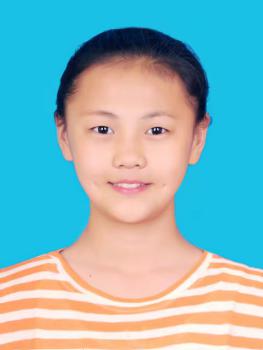 所在单位宝鸡一中2023届6班宝鸡一中2023届6班联系方式1800917826518009178265申报类别科普文章（图书）       科幻作品     科普摄影（绘画）       科普短视频   科普文章（图书）       科幻作品     科普摄影（绘画）       科普短视频   科普文章（图书）       科幻作品     科普摄影（绘画）       科普短视频   科普文章（图书）       科幻作品     科普摄影（绘画）       科普短视频   科普文章（图书）       科幻作品     科普摄影（绘画）       科普短视频   作品简介（150字以内）从20世纪到21世纪，人类一直都在探索，让我们的大脑变成永不消磁的硬盘，再怎么格式化也抹不掉所有记忆，少年朋友们来到地下“冰宫”探险，看看他们都发现什么......从20世纪到21世纪，人类一直都在探索，让我们的大脑变成永不消磁的硬盘，再怎么格式化也抹不掉所有记忆，少年朋友们来到地下“冰宫”探险，看看他们都发现什么......从20世纪到21世纪，人类一直都在探索，让我们的大脑变成永不消磁的硬盘，再怎么格式化也抹不掉所有记忆，少年朋友们来到地下“冰宫”探险，看看他们都发现什么......从20世纪到21世纪，人类一直都在探索，让我们的大脑变成永不消磁的硬盘，再怎么格式化也抹不掉所有记忆，少年朋友们来到地下“冰宫”探险，看看他们都发现什么......从20世纪到21世纪，人类一直都在探索，让我们的大脑变成永不消磁的硬盘，再怎么格式化也抹不掉所有记忆，少年朋友们来到地下“冰宫”探险，看看他们都发现什么......从20世纪到21世纪，人类一直都在探索，让我们的大脑变成永不消磁的硬盘，再怎么格式化也抹不掉所有记忆，少年朋友们来到地下“冰宫”探险，看看他们都发现什么......申报承诺本人郑重承诺：严格遵守申报规则，保证作品内容原创和拥有自主知识产权，同意组办方拥有作品的评选与公示权！                                申报选手签名：（注：签字需手写）                            年  月  日本人郑重承诺：严格遵守申报规则，保证作品内容原创和拥有自主知识产权，同意组办方拥有作品的评选与公示权！                                申报选手签名：（注：签字需手写）                            年  月  日本人郑重承诺：严格遵守申报规则，保证作品内容原创和拥有自主知识产权，同意组办方拥有作品的评选与公示权！                                申报选手签名：（注：签字需手写）                            年  月  日本人郑重承诺：严格遵守申报规则，保证作品内容原创和拥有自主知识产权，同意组办方拥有作品的评选与公示权！                                申报选手签名：（注：签字需手写）                            年  月  日本人郑重承诺：严格遵守申报规则，保证作品内容原创和拥有自主知识产权，同意组办方拥有作品的评选与公示权！                                申报选手签名：（注：签字需手写）                            年  月  日本人郑重承诺：严格遵守申报规则，保证作品内容原创和拥有自主知识产权，同意组办方拥有作品的评选与公示权！                                申报选手签名：（注：签字需手写）                            年  月  日推荐单位意见                        （盖章）（注：如无可不填）                            年  月  日                        （盖章）（注：如无可不填）                            年  月  日                        （盖章）（注：如无可不填）                            年  月  日                        （盖章）（注：如无可不填）                            年  月  日                        （盖章）（注：如无可不填）                            年  月  日                        （盖章）（注：如无可不填）                            年  月  日备  注